Я, Шихов Евгений Владимировичдата рождения 04.04. 1985 г.; паспорт серия 4544 № 454464;выдан (кем, когда): ОУФМС России по Свердловской области в Орджоникидзевском районе г. Екатеринбурга, 18.01. 2013;зарегистрированный по адресу: Свердловская обл., г. Екатеринбург, ул. Таганская, д. 4, кв. 54, именуемый в дальнейшем «Курьер»Получил заказ на курьерскую доставку ценностей отИП Иванов Алексей Олегович ОГРНИП 313664667532, именуемый в дальнейшем «Заказчик»Для передачи третьим лицам, находящимся в г. Екатеринбурге:Получил материальные ценности на общую сумму:Обязуюсь вернуть указанную сумму не позднее дня следующим за днем передачи товаров.Для передачи третьим лицам посредством компаний-перевозчиков (транспортных компаний, Почты России, курьерских служб):Получил материальные ценности на общую сумму:Обязуюсь предоставить заказчику документы, удостоверяющие отправку товаров (ценностей) предусмотренные компанией-перевозчиком не позднее дня следующим за днем отправки товаров.В случае невозврата вышеуказанной суммы товаров и/или непредоставления Заказчику документов, удостоверяющих отправку товаров (ценностей) обязуюсь оплатить неустойку в размере 75 000 (Семьдесят пять тысяч) рублей. Оплата неустойки не освобождает от возврата стоимости материальных ценностей.В случае неурегулирования спора в досудебном порядке спор подлежит передаче для разрешения в суд по месту нахождения Заказчика. Расписка о материальной ответственности курьера по заказу: №5632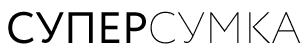 г.  Екатеринбург                                                                                                                             26.10.2017- заказ № 5632 Рябкова Ирина Сергеевна, г. Екатеринбург, ул. Техническая, 51, кв. 51, сумма заказа: 2810 руб. 00 коп.;_2810.00__ (сумма прописью: _двадцать восемь тысяч десять рублей 00 копеек_).- заказ № 5632 Рябкова Ирина Сергеевна, г. Екатеринбург, ул. Техническая, 51, кв. 51, сумма заказа: 2810 руб. 00 коп.;2810.00__ (сумма прописью: _двадцать восемь тысяч десять рублей 00 копеек_).Материальные ценности передал (Заказчик):Подпись ____________                                                                        Материальные ценности получил (Курьер):Подпись _______________